Jelenia Góra, dn. …………………..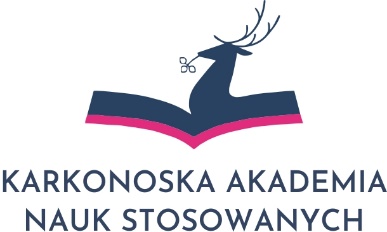 Imię i nazwisko studenta: ……………………………………………. Nr albumu: …………...Adres do korespondencji: ……………………………………………………………………….Kontakt: e-mail:…………..………………………………………  tel.:………………………..Kierunek studiów: …………………………………………. rok studiów……… semestr……..Studia:                 I stopnia / II stopnia / jednolite magisterskie*                 stacjonarne / niestacjonarne*Sz. P.……………………………………Dziekan WNHiS KANS w Jeleniej GórzeProszę o  wyrażenie zgody na dodatkowy termin zaliczenia następujących przedmiotów:……………………………………………………………………………………(nazwa przedmiotu i nazwisko wykładowcy)………………………………………………………………………………………         (nazwa przedmiotu i nazwisko wykładowcy).................................................................... 							podpis studentaOpinia wykładowcy ………………………………………………………………………………………….............................................………………………………………………………………………………………………………………………..................................................................... 							podpis wykładowcyDecyzja Dziekana ………………………………………………………………………………………………..…………………….…………………………………………………………………………………………………………………………………………………………………………………………………………………………………………………………………………………………………………* właściwe podkreślić		